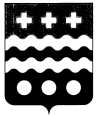 АДМИНИСТРАЦИЯ МОЛОКОВСКОГО МУНИЦИПАЛЬНОГО ОКРУГА ТВЕРСКОЙ ОБЛАСТИПОСТАНОВЛЕНИЕВ соответствии со статьей 44 Федерального закона от 31.07.2020 №248-ФЗ «О государственном контроле (надзоре) и муниципальном контроле в Российской Федерации», Постановлением Правительства Российской Федерации от 25.06.2021№ 990 «Об утверждении Правил разработки и утверждения контрольными (надзорными) органами программы профилактики рисков причинения вреда (ущерба) охраняемым законам ценностям», решением Думы Молоковского муниципального округа от 30.06.2022 №100 об утверждении положения " О муниципальном контроле в сфере благоустройства на территории Молоковского муниципального округа Тверской области, решением Думы Молоковского муниципального округа Тверской области от 13.10.2022г. №113 "О внесении изменений в Положение о муниципальном контроле в сфере благоустройства на территории Молоковского муниципального округа Тверской области"от 30.06.2022г. №100, Администрация Молоковского муниципального округа Тверской области  постановляет:1. Утвердить Программу профилактики рисков причинения вреда(ущерба) охраняемым законом ценностям в рамках осуществления муниципального контроля в сфере благоустройства на территории Молоковского муниципального округа Тверской области на 2023 год согласно Приложению  1.2. Настоящее Постановление вступает в силу со дня его официального опубликования и подлежит размещению на официальном сайте Администрации Молоковского муниципального округа Тверской области в информационно - телекоммуникационной сети "Интернет".3. Контроль за исполнением настоящего Постановления оставляю за            собой.Глава  Молоковского муниципального округа 	А.П. Ефименко                                                                    Приложение 1к Постановлению АдминистрацииМолоковского муниципального округаТверской областиот 06.02.2023 № 58Программапрофилактики рисков причинения вреда (ущерба) охраняемым законом ценностям в рамках осуществления   муниципального контроля  в сфере благоустройства на территории Молоковского муниципального округа на 2023 год 1.1. Настоящая Программа профилактики рисков причинения вреда (ущерба) охраняемым законом ценностям в рамках осуществления муниципального   контроля в сфере благоустройства на территории Молоковского муниципального округа на 2023 год (далее - Программа профилактики рисков причинения вреда) разработана в соответствии со статьей 44 Федерального закона от 31.07.2020 № 248-ФЗ «О государственном контроле (надзоре) и муниципальном контроле в Российской Федерации» (далее - Федеральный закон от 31.07.2020 248-ФЗ), постановлением Правительства Российской Федерации  от 25.06.2021 № 990 «Об утверждении Правил разработки и утверждения контрольными (надзорными) органами программы профилактики рисков причинения вреда (ущерба) охраняемым законом ценностям» и предусматривает комплекс мероприятий по профилактике рисков причинения вреда (ущерба) охраняемым законом ценностям» при осуществлении муниципального  контроля в сфере благоустройства. 1.2. Настоящая Программа профилактики рисков причинения вреда разработана в соответствии с Положением о муниципальном контроле в сфере благоустройства на территории Молоковского муниципального округа Тверской области,  решением Думы Молоковского муниципального округа от 30.06.2022 года №100 «Об утверждении Положения о муниципальном контроле в сфере благоустройства на территории Молоковского муниципального округа Тверской области»,решением Думы от 13.10.2022 года№113 "О внесении изменений в Положение о муниципальном контроле в сфере благоустройства на территории Молоковского муниципального округа Тверской области»  в целях предупреждения возможного нарушения (органами государственной власти, органами местного самоуправления, должностными лицами указанных органов, юридическими лицами, их руководителями, индивидуальными предпринимателями, гражданами (далее - контролируемые лица) обязательных требований  законодательства в сфере благоустройства  и снижения рисков причинения ущерба охраняемым законом ценностям.1.3. Программа профилактики рисков причинения вреда направлена на предупреждение возможного нарушения контролируемыми лицами обязательных требований и снижение рисков причинения ущерба охраняемым законом ценностям, разъяснение контролируемым лицам обязательных требований законодательства в отношении объектов благоустройства.Раздел 2. Цели и задачи реализации программы профилактики рисков причинения вреда              2.1. Основными целями Программы профилактики являются: -стимулирование добросовестного соблюдения обязательных требований всеми контролируемыми лицами;-устранение условий, причин и факторов, способных привести к нарушениям обязательных требований и (или) причинению вреда (ущерба) охраняемым законом ценностям;-создание условий для доведения обязательных требований до контролируемых лиц, повышение информированности о способах их соблюдения.2.2. Проведение профилактических мероприятий программы направлено на решение следующих задач:-укрепление системы профилактики нарушений рисков причинения вреда (ущерба) охраняемым законом ценностям;-повышение правосознания и правовой культуры юридических лиц, индивидуальных предпринимателей и граждан;-оценка возможной угрозы причинения, либо причинения вреда жизни, здоровью граждан, выработка и реализация профилактических мер, способствующих ее снижению;-выявление факторов угрозы причинения, либо причинения вреда жизни, здоровью граждан, причин и условий, способствующих нарушению обязательных требований, определение способов устранения или снижения угрозы;-оценка состояния подконтрольной среды и установление зависимости видов и интенсивности профилактических мероприятий от присвоенных контролируемым лицам уровней риска. 2.3. Допускается внесение изменений в Программу профилактики рисков причинения вреда и корректировка перечня мероприятий в связи с необходимостью осуществления профилактических мероприятий. Изменения в данную часть Программы профилактики рисков причинения вреда в случае необходимости вносятся без проведения публичного обсуждения.Раздел 3. Перечень профилактических мероприятий, 
сроки (периодичность) их проведения3.1. Основным критерием оценки эффективности и результативности профилактических мероприятий является соблюдение юридическими лицами, индивидуальными предпринимателями и физическими лицами требований действующего законодательства в области благоустройства. 3.2. Целевой показатель качества - последовательное, до 2024 года, снижение рецидива нарушений юридическими лицами, индивидуальными предпринимателями и физическими лицами обязательных требований законодательства в области благоустройства.3.3. Срок реализации программы: 2023 год.3.4. План - график профилактических мероприятий на 2023 год.Раздел 4. Показатели результативности и эффективности Программы профилактики рисков причинения вреда06.02.202306.02.2023пгт. Молоковопгт. Молоково№  58 Об утверждении Программы профилактики рисков причинения вреда (ущерба) охраняемым законом ценностям в рамках осуществления муниципального контроля в сфере благоустройства на территории Молоковского муниципального округа Тверской области на 2023 годОб утверждении Программы профилактики рисков причинения вреда (ущерба) охраняемым законом ценностям в рамках осуществления муниципального контроля в сфере благоустройства на территории Молоковского муниципального округа Тверской области на 2023 год№ п/пНаименование 
мероприятияСрок 
исполненияСтруктурное 
подразделение, 
ответственное за 
реализацию11. Информирование. Информирование осуществляется посредством размещения соответствующих сведений на официальном сайте Администрации Молоковского муниципального округа Тверской области в информационно-телекоммуникационной сети Интернет.Информация, предусмотренная частью 3 статьи 46 Федерального закона  от 31.07.2020 № 248 - ФЗ, иные сведения, предусмотренные нормативными правовыми актами Российской Федерации, Тверской области, муниципальными нормативными правовыми актами и (или) программами профилактики рисков причинения вреда размещается и поддерживается в актуальном состоянии на официальном сайте Администрации Молоковского муниципального округа Тверской области в информационно-телекоммуникационной сети Интернет.Постоянно 
(актуализация перечня по мере необходимости)МКУ "Отдел ЖКХ, благоустройства и развития территорий Администрации  Молоковского муниципального округа Тверской области"22.Обобщение правоприменительной практики.Обобщение правоприменительной практики осуществляется посредством сбора и анализа данных о проведенных контрольных мероприятиях и их результатах. По итогам обобщения правоприменительной практики ежегодно готовится доклад, содержащий результаты обобщения правоприменительной практики по осуществлению муниципального контроля, который утверждается и размещается на официальном сайте Администрации Молоковского муниципального округа Тверской области в информационно-телекоммуникационной сети Интернет.в срок до 1 апреля года, следующего за отчетным годомМКУ "Отдел ЖКХ, благоустройства и развития территорий Администрации  Молоковского муниципального округа Тверской области"33.Предостережение онедопустимости нарушения обязательных требований.Предостережение о недопустимости нарушения обязательных требований (далее - предостережение) объявляется и направляется контролируемому лицу в случае наличия сведений о готовящихся нарушениях обязательных требований или признаках нарушений обязательных требований и (или) в случае отсутствия подтверждения данных о том, что нарушение обязательных требований причинило вред (ущерб) охраняемым законом ценностям либо создало угрозу причинения вреда (ущерба) охраняемым законом ценностям.не позднее 30 дней со дня получения сведений о готовящихся нарушениях или о признаках нарушений обязательных требованийМКУ "Отдел ЖКХ, благоустройства и развития территорий Администрации  Молоковского муниципального округа Тверской области"44. Консультирование:Консультирование осуществляетсякак в устной форме (по телефону, посредством видеоконференцсвязи, на личном приеме либо в ходе проведения профилактического мероприятия, контрольного мероприятия), так и в письменной форме, а также  посредством размещения на официальном сайте Администрации Молоковского муниципального округа Тверской области в информационно-телекоммуникационной сети Интернет письменного разъяснения по однотипным обращениям контролируемых лиц и их представителей, подписанного уполномоченным должностным лицом. Контролируемое лицо вправе направить запрос о предоставлении письменного ответа в сроки, установленные Федеральным законом от 02.05.2006 № 59-ФЗ «О порядке рассмотрения обращений граждан Российской Федерации».По мере необходимостиМКУ "Отдел ЖКХ, благоустройства и развития территорий Администрации  Молоковского муниципального округа Тверской области"п/пНаименование показателяВеличина11.Полнота информации, размещенной на официальном сайте Администрации Молоковского муниципального района в информационно-телекоммуникационной сети «Интернет» в соответствии с частью 3 статьи 46 Федерального закона от 31.07.2020 № 248 - ФЗ «О государственном контроле (надзоре) и муниципальном контроле в Российской Федерации» 100 %22.Подготовка и утверждение доклада, содержащего результаты обобщения правоприменительной практики по осуществлению муниципального контроля, его опубликованиеИсполнено/
не исполнено33.Предоставление контрольным органом информации по вопросам консультирования в полном объеме и по существу заявлений контролируемых лиц и их представителей100 %44.Доля выданных предостережений о недопустимости нарушения обязательных требований по результатам рассмотрения обращений с подтвердившимися сведениями о готовящихся нарушениях обязательных требований или признаках нарушений обязательных требований и в случае отсутствия подтвержденных данных о том, что нарушение обязательных требований причинило вред (ущерб) охраняемым законом ценностям либо создало угрозу причинения вреда (ущерба) охраняемым законом ценностям Не менее 20 %